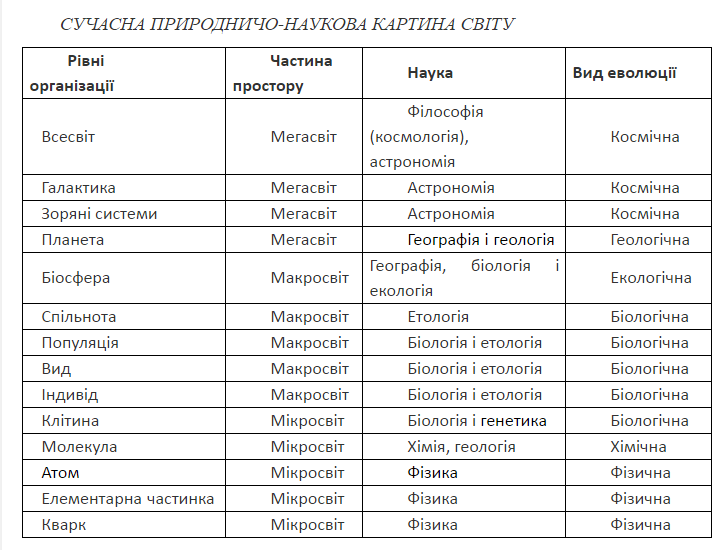 Матеріал для проведення заняття з географічного розділу предемета "Природничі науки" за програмою В.Р,Ільченко та ін. Сайт https://naurok.com.ua/zanyattya-prirodnicho-naukova-kartina-svitu-111852.html